Контрольная работа по темеЗаконы динамикиВариант 1Утверждение, что материальная точка покоится или движется равномерно и прямолинейно, если на нее не действуют другие тела или воздействие на нее других тел взаимно уравновешено,верно при любых условияхверно в инерциальных системах отсчетаверно для неинерциальных систем отсчетаневерно ни в каких системах отсчетаСпустившись с горки, санки с мальчиком тормозят с ускорением 2 м/с2. Определите величину тормозящей силы, если общая масса мальчика и санок равна 45 кг.1) 22,5 Н 	2) 45 Н 	3) 47 Н 	4) 90 НЗемля притягивает к себе подброшенный мяч силой 3 Н. С какой силой этот мяч притягивает к себе Землю?1) 0,3 Н 		2) 3 Н 		3) 6 Н 		4) 0 НСила тяготения между двумя телами увеличится в 2 раза, если массукаждого из тел увеличить в 2 разакаждого из тел уменьшить в 2 разаодного из тел увеличить в 2 разаодного из тел уменьшить в 2 разаНа левом рисунке представлены векторы скорости и ускорения тела. Какой из четырех векторов на правом рисунке указывает направление импульса тела?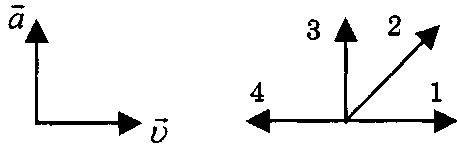 1) 1	2) 2	3) 3	4) 4Мальчик массой 30 кг, бегущий со скоростью 3 м/с, вскакивает сзади на платформу массой 15 кг. Чему равна скорость платформы с мальчиком?1) 1 м/с		2) 2 м/с	3) 6 м/с	4) 15 м/сУстановите соответствие между видами движения и их основными свойствами.К каждой позиции первого столбца подберите соответствующую позицию второго и запишите в таблицу выбранные цифры под соответствующими буквами.Автомобиль массой 3 т, двигаясь из состояния покоя по горизонтальному пути, через 10 с достигает скорости 30 м/с. Определите силу тяги двигателя. Сопротивлением движению пренебречь.Масса Луны в 80 раз меньше массы Земли, а радиус ее в 3,6 раза меньше радиуса Земли. Определите ускорение свободного падения на Луне. Ускорение свободного падения на Земле считайте 10 м/с2Контрольная работа по темеЗаконы динамики2 вариант Система отсчета связана с автомобилем. Она является инерциальной, если автомобильдвижется равномерно по прямолинейному участку шоссеразгоняется по прямолинейному участку шосседвижется равномерно по извилистой дорогепо инерции вкатывается на горуКакие из величин (скорость, сила, ускорение, перемещение) при механическом движении всегда совпадают по направлению?1) Сила и ускорение 		3) Сила и перемещение2) Сила и скорость		4) Ускорение и перемещениеМасса Луны в 81 раз меньше массы Земли. Найдите отношение силы тяготения, действующей на Луну со стороны Земли, и силы тяготения, действующей на Землю со стороны Луны.1) 81		2) 9		3) 3		4) 1При увеличении в 3 раза расстояния между центрами шарообразных тел сила гравитационного притяженияувеличивается в 3 раза 	3) увеличивается в 9 разуменьшается в 3 раза 	4) уменьшается в 9 разНайдите импульс легкового автомобиля массой 1,5 т, движущегося со скоростью 36 км/ч.15 кг · м/с	3) 15000 кг · м/с54 кг · м/с	4) 54000 кг · м/сДва неупругих шара массами 6 кг и 4 кг движутся навстречу друг другу со скоростями 8 м/с и 3 м/с соответственно, направленными вдоль одной прямой. С какой скоростью они будут двигаться после абсолютно неупругого соударения?1) 3,6 м/с 	2) 5 м/с 	3) 6 м/с 	4) 0 м/сУстановите соответствие между физическими законами и их формулами.К каждой позиции первого столбца подберите соответствующую позицию второго и запишите в таблицу выбранные цифры под соответствующими буквами. К неподвижному телу массой 20 кг приложили постоянную силу 60 Н. Какой путь пройдет это тело за 12 с?Радиус планеты Марс составляет 0,5 радиуса Земли, а масса — 0,12 массы Земли. Зная ускорение свободного падения на Земле, найдите ускорение свободного падения на Марсе. Ускорение свободного падения на поверхности Земли 10 м/с2 Законы динамикиВариант 3Ракета с выключенным двигателем летит вдали от звезд. Что можно сказать о ее движении?А: у ракеты нет ускорения Б: ракета летит прямолинейноВ:на ракету не действуют силы1) А		2) Б		3) В		4) А, Б, ВЛегкоподвижную тележку массой 3 кг толкают силой 6 Н. 
Определите ускорение тележки.1) 18 м/с2		2) 1,6 м/с2	3) 2 м/с2	4) 0,5 м/с2Столкнулись грузовой автомобиль массой 3 т и легковой автомобиль массой 1 т. Сила удара, которую испытал легковой автомобиль, равнаF.При этом грузовой автомобиль испытал силу удара1) F/3		2) F/9		3) 3F		4) FКак нужно изменить массу каждой из двух одинаковых материальных точек, чтобы сила гравитационного взаимодействия между ними увеличилась в 4 раза?Увеличить в 2 разаУвеличить в 4 разаУменьшить в 2 разаУменьшить в 4 разаНа левом рисунке представлены векторы скорости и ускорения тела. Какой из четырех векторов на правом рисунке указывает направление импульса тела?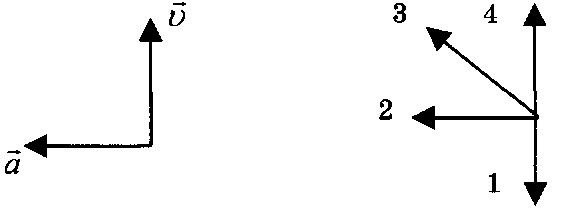 1) 1	2) 2	3) 3	4) 4Кубик массой т. движется по гладкому столу со скоростью vи налетает на покоящийся кубик такой же массы (рис.). После удара кубики движутся как единое целое, при этом скорость кубиков равна: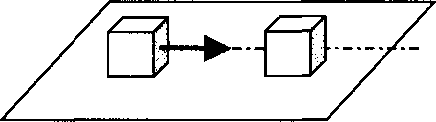 1) 0	2) 		3) 	4) 2Законы динамикиВариант 4Система отсчета связана с лифтом. Эту систему можно считать инерциальной в случае, когда лифт движется1) ускоренно вверх	3) равномерно вверх2) замедленно вверх	4) замедленно внизНа левом рисунке представлены векторы скорости и ускорения тела. Какой из четырех векторов на правом рисунке указывает направление вектора силы, действующей на это тело?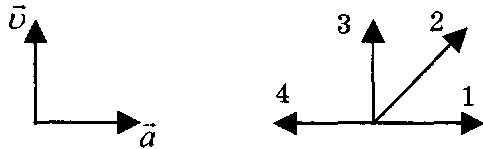 1) 1	3) 32) 2	4) 4Полосовой магнит массой т поднесли к массивной стальной плите массой М. Сравните силу действия магнита на плитуF1с силой действия плиты на магнитF21) F1< F2		3) F1> F22) F1 = F2		4) F1/F2=m/MПри уменьшении в 3 раза расстояния между центрами шарообразных тел сила гравитационного притяженияувеличивается в 3 разауменьшается в 3 разаувеличивается в 9 разуменьшается в 9 разЧему равен импульс тела массой 400 г при скорости 14,4 км/ч?1) 1,6 кг · м/с	3) 32 кг · м/с2) 0,8 кг · м/с	4) 64 кг · м/сСани с охотником покоятся на очень гладком льду. Охотник стреляет из ружья в горизонтальном направлении. Масса заряда 0,03 кг. Скорость саней после выстрела 0,15 м/с. Общая масса охотника, ружья и саней равна 120 кг. Определите скорость заряда при его вылете из ружья.1) 1200 м/с	3) 240 м/с2) 4 м/с	4) 600 м/сУстановите соответствие между физическими величинами и их измерительными приборами.К каждой позиции первого столбца подберите соответствующую позицию второго и запишите в таблицу выбранные цифры под соответствующими буквами.ФИЗИЧЕСКИЕ	ИЗМЕРИТЕЛЬНЫЕ ВЕЛИЧИНЫ 
ПРИБОРЫвес	1) мензурка масса	2) весыскорость	3) динамометр		4) спидометр5) секундомерЛыжник массой 70 кг, имеющий в конце спуска скорость 10 м/с, останавливается через 20 с после окончания спуска. Определите величину силы трения.Определите ускорение свободного падения на планете, масса которой больше массы Земли на 200 %, а радиус на 100 % больше земного. Ускорение свободного падения на Земле считайте 10 м/с2.Установите соответствие между физическими величинами и формулами, по которым эти величины определяются.К каждой позиции первого столбца подберите соответствующую позицию второго и запишите в таблицу выбранные цифры под соответствующими буквами.Автомобиль массой 1500 кг, двигаясь равноускоренно из состояния покоя по горизонтальному пути под действием силы тяги 3000 Н, приобрел скорость 36 км/ч. Не учитывая сопротивление движению, определите, через сколько секунд эта скорость была достигнута.На какой высоте (в км) над поверхностью Земли ускорение свободного падения в 25 раз меньше, чем на земной поверхности? Радиус Земли 6400 кмВИДЫ ДВИЖЕНИЯОСНОВНЫЕ СВОЙСТВАСвободное падениеДвижение поокружности с постоянной по модулю скоростьюРеактивное движениеПроисходит за счет отделения падение от тела с некоторой скоростьюДвижение под действием только силы тяжестиДвижение, при котором ускорение в любой момент времени направлено к центру окружностиДвижение происходит в двухвзаимно противоположных направленияхДвижение с постоянной скоростью.АБВФИЗИЧЕСКИЕ ЗАКОНЫФОРМУЛЫЗакон всемирного тяготенияВторой закон НьютонаТретий закон НьютонаАБВАБВФИЗИЧЕСКИЕ ВЕЛИЧИНЫФОРМУЛЫЦентростремительное ускорениеПервая космическая скоростьИмпульс телаАБВ